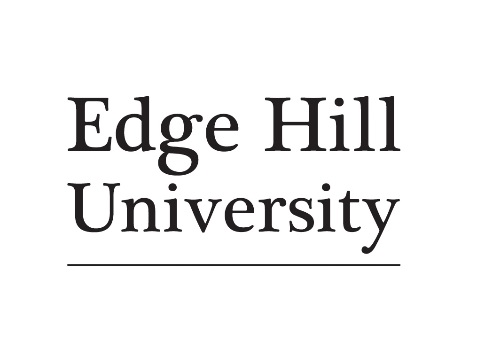 Please submit to:The University is committed to ensuring compliance with current Data Protection Legislation and confirms that all data collected is used fairly, stored safely and not disclosed to any other person unlawfully.  The University is a data controller and, in some instance, may be a data processor of this data.SECTION 1: NOMINATOR’S DETAILSSECTION 1: NOMINATOR’S DETAILSSECTION 1: NOMINATOR’S DETAILSSECTION 1: NOMINATOR’S DETAILSSECTION 1: NOMINATOR’S DETAILSTitle (Mr, Mrs, Miss, Ms, Prof, Dr, Mx)First NameSurnameStudent Number (if current student) Job Role and Department (if staff member)Relationship to student Contact Telephone NumberEmail AddressHow did you hear about the Scholarships?WebsiteEmailSocial MediaLecture AnnouncementMonday Bitesize BriefingSpotlight on – Student Home PageCurrent ScholarWord of MouthBlackboardMeetingOther…………………………SECTION 2: NOMINEE’S DETAILSSECTION 2: NOMINEE’S DETAILSSECTION 2: NOMINEE’S DETAILSSECTION 2: NOMINEE’S DETAILSSECTION 2: NOMINEE’S DETAILSTitle (Mr, Mrs, Miss, Ms, Mx)First NameSurnameStudent NumberCourseYear of Study Personal TutorDate of Birth (the Scholarships Officer can complete this)SECTION 3: DECLARATIONSECTION 3: DECLARATIONSECTION 3: DECLARATIONSECTION 3: DECLARATIONSECTION 3: DECLARATIONI declare that all information given on this form is correct to the best of my knowledge. I understand that lobbying any members of the Selection Panel and/or submitting false information will disqualify my application immediately.The decision of the Selection Panel is final, and no correspondence will be entered into.I declare that all information given on this form is correct to the best of my knowledge. I understand that lobbying any members of the Selection Panel and/or submitting false information will disqualify my application immediately.The decision of the Selection Panel is final, and no correspondence will be entered into.I declare that all information given on this form is correct to the best of my knowledge. I understand that lobbying any members of the Selection Panel and/or submitting false information will disqualify my application immediately.The decision of the Selection Panel is final, and no correspondence will be entered into.I declare that all information given on this form is correct to the best of my knowledge. I understand that lobbying any members of the Selection Panel and/or submitting false information will disqualify my application immediately.The decision of the Selection Panel is final, and no correspondence will be entered into.I declare that all information given on this form is correct to the best of my knowledge. I understand that lobbying any members of the Selection Panel and/or submitting false information will disqualify my application immediately.The decision of the Selection Panel is final, and no correspondence will be entered into.SignedSignedSignedSignedSignedPrint NameDateOverview: The University Scholarship celebrates students who help to raise the profile of Edge Hill in a positive way through their exceptional contribution to the University. The award also recognises students who contribute to equal opportunities and diversity, rewarding notable contributions to equality in support of race, disability, gender, sexuality, religion, anti-poverty, anti-ageism, or any form of anti-discrimination.Nominations will automatically be considered for the Adam Bell Scholarship, which recognises and celebrates students who make a significant contribution to the University community and/or who demonstrate qualities such as dedication, compassion to others, and resilience.Overview: The University Scholarship celebrates students who help to raise the profile of Edge Hill in a positive way through their exceptional contribution to the University. The award also recognises students who contribute to equal opportunities and diversity, rewarding notable contributions to equality in support of race, disability, gender, sexuality, religion, anti-poverty, anti-ageism, or any form of anti-discrimination.Nominations will automatically be considered for the Adam Bell Scholarship, which recognises and celebrates students who make a significant contribution to the University community and/or who demonstrate qualities such as dedication, compassion to others, and resilience.Overview: The University Scholarship celebrates students who help to raise the profile of Edge Hill in a positive way through their exceptional contribution to the University. The award also recognises students who contribute to equal opportunities and diversity, rewarding notable contributions to equality in support of race, disability, gender, sexuality, religion, anti-poverty, anti-ageism, or any form of anti-discrimination.Nominations will automatically be considered for the Adam Bell Scholarship, which recognises and celebrates students who make a significant contribution to the University community and/or who demonstrate qualities such as dedication, compassion to others, and resilience.Overview: The University Scholarship celebrates students who help to raise the profile of Edge Hill in a positive way through their exceptional contribution to the University. The award also recognises students who contribute to equal opportunities and diversity, rewarding notable contributions to equality in support of race, disability, gender, sexuality, religion, anti-poverty, anti-ageism, or any form of anti-discrimination.Nominations will automatically be considered for the Adam Bell Scholarship, which recognises and celebrates students who make a significant contribution to the University community and/or who demonstrate qualities such as dedication, compassion to others, and resilience.Overview: The University Scholarship celebrates students who help to raise the profile of Edge Hill in a positive way through their exceptional contribution to the University. The award also recognises students who contribute to equal opportunities and diversity, rewarding notable contributions to equality in support of race, disability, gender, sexuality, religion, anti-poverty, anti-ageism, or any form of anti-discrimination.Nominations will automatically be considered for the Adam Bell Scholarship, which recognises and celebrates students who make a significant contribution to the University community and/or who demonstrate qualities such as dedication, compassion to others, and resilience.SECTION 4: NOMINATION STATEMENT.  PLEASE DO NOT SUBMIT ANY SUPPORTING EVIDENCE.SECTION 4: NOMINATION STATEMENT.  PLEASE DO NOT SUBMIT ANY SUPPORTING EVIDENCE.SECTION 4: NOMINATION STATEMENT.  PLEASE DO NOT SUBMIT ANY SUPPORTING EVIDENCE.SECTION 4: NOMINATION STATEMENT.  PLEASE DO NOT SUBMIT ANY SUPPORTING EVIDENCE.SECTION 4: NOMINATION STATEMENT.  PLEASE DO NOT SUBMIT ANY SUPPORTING EVIDENCE.A:  Please describe and give examples of how the nominee has helped to raise the profile of Edge Hill in a positive way through their exceptional contribution to the University and/or made a significant contribution to the community of the University. Word limit 300.A:  Please describe and give examples of how the nominee has helped to raise the profile of Edge Hill in a positive way through their exceptional contribution to the University and/or made a significant contribution to the community of the University. Word limit 300.A:  Please describe and give examples of how the nominee has helped to raise the profile of Edge Hill in a positive way through their exceptional contribution to the University and/or made a significant contribution to the community of the University. Word limit 300.A:  Please describe and give examples of how the nominee has helped to raise the profile of Edge Hill in a positive way through their exceptional contribution to the University and/or made a significant contribution to the community of the University. Word limit 300.A:  Please describe and give examples of how the nominee has helped to raise the profile of Edge Hill in a positive way through their exceptional contribution to the University and/or made a significant contribution to the community of the University. Word limit 300.B:  Please describe and give examples of how the nominee has contributed to equal opportunities and diversity, rewarding notable contributions to equality in support of race, disability, gender, sexuality, religion, anti-poverty, anti-ageism or any form of anti-discrimination. Word limit 300.Please note the panel DOES NOT expect examples for all.B:  Please describe and give examples of how the nominee has contributed to equal opportunities and diversity, rewarding notable contributions to equality in support of race, disability, gender, sexuality, religion, anti-poverty, anti-ageism or any form of anti-discrimination. Word limit 300.Please note the panel DOES NOT expect examples for all.B:  Please describe and give examples of how the nominee has contributed to equal opportunities and diversity, rewarding notable contributions to equality in support of race, disability, gender, sexuality, religion, anti-poverty, anti-ageism or any form of anti-discrimination. Word limit 300.Please note the panel DOES NOT expect examples for all.B:  Please describe and give examples of how the nominee has contributed to equal opportunities and diversity, rewarding notable contributions to equality in support of race, disability, gender, sexuality, religion, anti-poverty, anti-ageism or any form of anti-discrimination. Word limit 300.Please note the panel DOES NOT expect examples for all.B:  Please describe and give examples of how the nominee has contributed to equal opportunities and diversity, rewarding notable contributions to equality in support of race, disability, gender, sexuality, religion, anti-poverty, anti-ageism or any form of anti-discrimination. Word limit 300.Please note the panel DOES NOT expect examples for all.C:  Please describe and give examples of how the nominee demonstrates qualities such as dedication, compassion to others, and resilience. Word limit 300.C:  Please describe and give examples of how the nominee demonstrates qualities such as dedication, compassion to others, and resilience. Word limit 300.C:  Please describe and give examples of how the nominee demonstrates qualities such as dedication, compassion to others, and resilience. Word limit 300.C:  Please describe and give examples of how the nominee demonstrates qualities such as dedication, compassion to others, and resilience. Word limit 300.C:  Please describe and give examples of how the nominee demonstrates qualities such as dedication, compassion to others, and resilience. Word limit 300.D:  If you refer to job roles within your answer, please use the space below to briefly outline what each job role entails and whether it is paid or voluntary. Restrict you answer to 1 sentence per job role.D:  If you refer to job roles within your answer, please use the space below to briefly outline what each job role entails and whether it is paid or voluntary. Restrict you answer to 1 sentence per job role.D:  If you refer to job roles within your answer, please use the space below to briefly outline what each job role entails and whether it is paid or voluntary. Restrict you answer to 1 sentence per job role.D:  If you refer to job roles within your answer, please use the space below to briefly outline what each job role entails and whether it is paid or voluntary. Restrict you answer to 1 sentence per job role.D:  If you refer to job roles within your answer, please use the space below to briefly outline what each job role entails and whether it is paid or voluntary. Restrict you answer to 1 sentence per job role.